25.01.2021г.Тема: Классификация неорганических соединений и их   свойства.Кислоты и их свойства.Задание: Изучить лекцию. Конспект в тетрадь.Время выполнения 2 часа.Кислотами называются сложные вещества, в состав молекул которых входят атомы водорода, способные замещаться или обмениваться на атомы металла и кислотный остаток.По наличию или отсутствию кислорода в молекуле кислоты делятся на кислородсодержащие (H2SO4 серная кислота, H2SO3 сернистая кислота, HNO3 азотная кислота, H3PO4 фосфорная кислота, H2CO3 угольная кислота, H2SiO3 кремниевая кислота) и бескислородные (HF фтороводородная кислота, HCl хлороводородная кислота (соляная кислота), HBr бромоводородная кислота, HI иодоводородная кислота, H2S сероводородная кислота).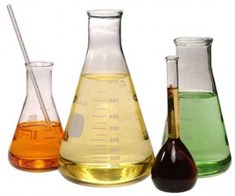 В зависимости от числа атомов водорода в молекуле кислоты кислоты бывают одноосновные (с 1 атомом Н), двухосновные (с 2 атомами Н) и трехосновные (с 3 атомами Н). Например, азотная кислота HNO3 одноосновная, так как в молекуле её один атом водорода, серная кислота H2SO4 – двухосновная и т.д.Неорганических соединений, содержащих четыре атома водорода, способных замещаться на металл, очень мало.Часть молекулы кислоты без водорода называется кислотным остатком.Кислотные остатки могут состоять из одного атома  (-Cl, -Br, -I) – это простые кислотные остатки, а могут – из группы атомов (-SO3, -PO4, -SiO3) – это сложные остатки.В водных растворах при реакциях обмена и замещения кислотные остатки не разрушаются:H2SO4 + CuCl2  → CuSO4 + 2 HCl↑Слово ангидрид означает безводный, то есть кислота без воды. Например,H2SO4 – H2O → SO3. Бескислородные кислоты ангидридов не имеют.Своё название кислоты получают от названия образующего кислоту элемента (кислотообразователя) с прибавлением окончаний «ная» и реже «вая»: H2SO4 – серная; H2SO3 – угольная; H2SiO3 – кремниевая  и т.д.Элемент может образовать несколько кислородных кислот. В таком случае указанные окончания в названии кислот будут тогда, когда элемент проявляет высшую валентность (в молекуле кислоты большое содержание атомов кислорода). Если элемент проявляет низшую валентность, окончание в названии кислоты будет «истая»: HNO3 –  азотная, HNO2 – азотистая.Кислоты можно получать растворением ангидридов в воде. В случае, если ангидриды в воде не растворимы, кислоту можно получить действием другой более сильной кислоты на соль необходимой кислоты. Этот способ характерен как для кислородных так и бескислородных кислот. Бескислородные кислоты получают так же прямым синтезом из водорода и неметалла с последующим растворением полученного соединения в воде:H2 + Cl2 → 2 HCl;H2 + S → H2S.Растворы полученных газообразных веществ HCl  и H2S и являются кислотами.При обычных условиях кислоты бывают как в жидком, так и в твёрдом состоянии.Химические свойства кислотРастворыв кислот действуют на индикаторы. Все кислоты (кроме кремниевой) хорошо растворяются  в воде. Специальные вещества – индикаторы позволяют определить присутствие кислоты.Индикаторы – это вещества сложного строения. Они меняют свою окраску в зависимоти от взаимодействия с разными химическими веществами. В нейтральных растворах — они имеют одну окраску, в растворах оснований – другую. При взаимодействии с кислотой они меняют свою окраску: индикатор метиловый оранжевый окрашивается в красный цвет, индикатор лакмус – тоже в красный цвет.Взаимодействуют с основаниями с образованием воды и соли, в которой содержится неизменный кислотный остаток (реакция нейтрализации):H2SO4 + Ca(OH)2  → CaSO4 + 2 H2O.Взаимодействуют с основанными оксидами с образованием воды и соли (реакция нейтрализации). Соль содержит кислотный остаток той кислоты, которая использовалась в реакции нейтрализации:H3PO4 + Fe2O3 → 2 FePO4 + 3 H2O.Взаимодействуют с металлами. Для взаимодействия кислот с металлами должны выполнятся некоторые условия: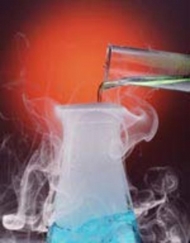 1. металл должен быть достаточно активным по отношению к кислотам (в ряду активности металлов он должен располагаться до водорода). Чем левее находится металл в ряду активности, тем интенсивнее он взаимодействует с кислотами;2. кислота должна быть достаточно сильной (то есть способной отдавать ионы водорода H+).При протекании химических реакций кислоты с металлами образуется соль и выделяется водород (кроме взаимодействия металлов с азотной и концентрированной серной кислотами,):Zn + 2HCl → ZnCl2 + H2↑;Cu + 4HNO3 → CuNO3 + 2 NO2  + 2 H2O.Выполненное задание присылать на почту: kseniya.voronova87@bk.ruК И С Л О Т Ы Одноосновные Двухосновные Трехосновные HNO3 азотная HF фтороводородная HCl хлороводородная HBr бромоводородная HI иодоводородная H2SO4 серная H2SO3 сернистая H2S сероводородная H2CO3 угольная H2SiO3 кремниевая H3PO4 фосфорная